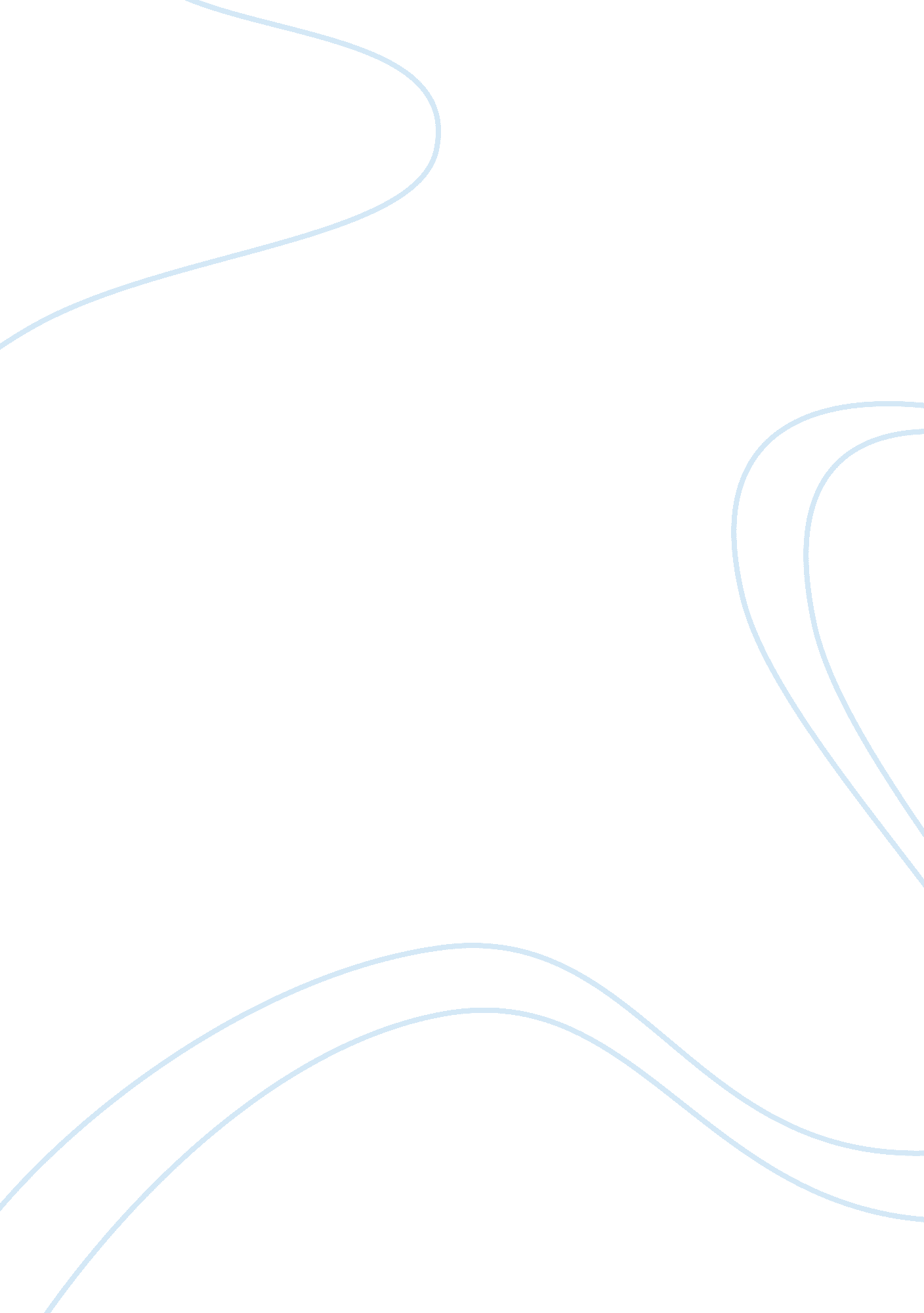 Example of connecting historians with the public essayBusiness, Company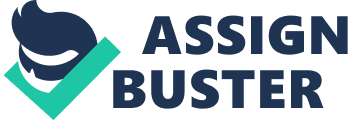 The article used is: Babal, Marianne. " Sticky History: Connecting Historians with the Public." University of California Press and National Council on Public History 32. 4 (2010): 76-84. Published by: University of California Press on behalf of the National Council on Public History http://www. jstor. org/stable/10. 1525/tph. 2010. 32. 4. 76. 
In this article, public historians developed a trend of converting history into meaningful ways, builds partnerships, engaging the public and nurturing collaborative opportunities. When there is economic uncertainty, the historian’s talks about the relevance of history and their contribution is very important. Marianne goes further to highlight ways in which marketing communication principles can link the historians to the masses. The author also speaks about the origin and evolution of the institution in more than three decades. The article gives a proposal of an action plan for future growth. 
National Council on Public History (NCPH.), started with an objective and aim of being long-range plans that could map out strategies that enhances growth of business. This company had surplus tools that connected public historians via a list serve and its web site. Marianne Babal said that, public history interest sections have taken roots with other scholarly organizations. Back in formative years, public history was designated as a movement. Maybe it was a force of movement of social change since it was feeling of roused identity in individuals who were uniting together to eliminate the paradigm of the profession. 
After three decades of years, those who commit history in public and public history in general have been widely accepted, and it is firmly entrenched in companies. For instance, Marianne Babal was employed as a historian in a very large company, which mission was not even related neither to history, museums nor education. This proved that historians were respected in the society. Though, history has a certainly established role to play in the business, Marianne Babal ended up occupying a marketing world, in other words, to be exact, she was in experiential marketing within a sales culture. However, just like the other historians out there, she rarely got ample time of pursuing research topics of her own choice. She got herself being busy in marketing and media projects that were not related to the past. 
Public historians are revealed to be in the front line of demonstrating the value and ways of applying history in the partnerships (Marianne, 2). Being historian necessity and choice, public historians have become partnerships and bridge builders. This active role played by public historians in organizations that employ them bring about models of civic engagement. Public historians as well as public scholars that are in companies are placed at the frontline of an improved emphasis on productive relations between the communities being served and public institutions. Historians should be part of the society, therefore, making history stick in the society, thereby, enhancing understanding and appreciation of the value of history in the community. 
Ameriprise financial, Inc. (Ameriprise Financial) is known to be a company primarily engaged in business through its subsidiaries. The corporate may be a heterogeneous money services business (NYSE, 2014). Ameriprise money operates in 5 subdivisions: Asset Management, Protection and Corporate, Advice & Wealth Management, Annuities, and others. As of day, 2012, the corporate had a network of over 9, 700 connected advisors. Ameriprise Financial offers its branded advisors coaching, tools, leadership, promoting programs and alternative field and centralized support to help them in delivering recommendation and products solutions to purchasers’ . It uses 3 principal brands for its companies within the United States: Ameriprise money, Columbia Management and River Source. The corporate uses its Thread needle whole for its international plus manager's product. 
With the help of historian company can communicate its history at large to its stakeholders, in which here, they become the audience. Historians are experts that tend to communicate as if their audience is made up of experts and sell the companies goals. Historians are well known for their interpersonal communication as well as working side by side. For every organization, marketers should know that success depends on the connection with the public. Marianne Babal firmly believed that companies must involve vibrant community of historians who are dedicated to endorsing the utility of history in every public service (Gardner, James, and Peter, 76). By doing this, historians make the future of the organization. Works Cited Babal, Marianne. " Sticky History: Connecting Historians with the Public." University of California Press and National Council on Public History 32. 4 (2010): 76-84. Web. 20 Feb. 2014. . 